	1. KUŽELKÁŘSKÁ LIGA DOROSTU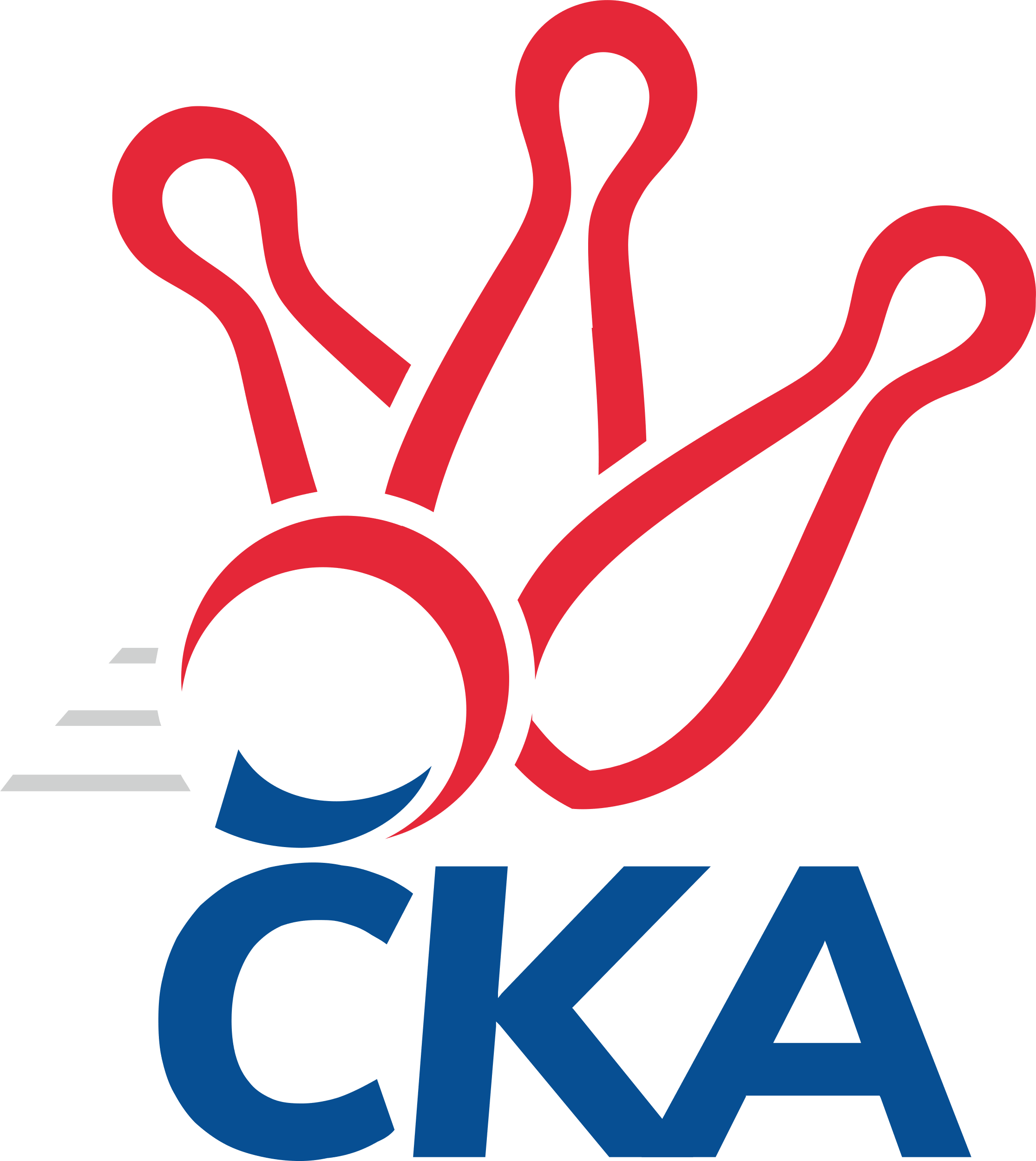 Č. 2Ročník 2023/2024	24.9.2023Nejlepšího výkonu v tomto kole: 1654 dosáhlo družstvo: KK Kolín1.KLD B 2023/2024Výsledky 2. kolaSouhrnný přehled výsledků:SKK Jičín	- SKK Vrchlabí SPVR	2:0	1541:1291		24.9.SK Žižkov Praha	- SC Olympia Radotín	0:2	1594:1607		24.9.KK Jiří Poděbrady	- KK Kolín	0:2	1640:1654		24.9.KK Kosmonosy 	- Kuželky Tehovec	2:0	1560:1388		24.9.Tabulka družstev:	1.	KK Kosmonosy	2	2	0	0	4 : 0 	 	 1594	4	2.	KK Kolín	2	2	0	0	4 : 0 	 	 1571	4	3.	KK Jiří Poděbrady	2	1	0	1	2 : 2 	 	 1653	2	4.	SC Olympia Radotín	2	1	0	1	2 : 2 	 	 1595	2	5.	SKK Jičín	2	1	0	1	2 : 2 	 	 1571	2	6.	SK Žižkov Praha	2	1	0	1	2 : 2 	 	 1561	2	7.	Kuželky Tehovec	2	0	0	2	0 : 4 	 	 1435	0	8.	SKK Vrchlabí SPVR	2	0	0	2	0 : 4 	 	 1261	0Podrobné výsledky kola:	 SKK Jičín	1541	2:0	1291	SKK Vrchlabí SPVR	Matěj Šuda	127 	 152 	 133 	122	534 	  	 412 	 92	90 	 119	111	Tomáš Maršík	Robin Bureš	123 	 129 	 146 	95	493 	  	 368 	 90	96 	 95	87	Jan Zapletal	Natálie Soukupová	125 	 125 	 135 	129	514 	  	 511 	 115	135 	 135	126	Tereza Venclová	Matěj Plaňanský	126 	 115 	 115 	137	493 	  	 0 	 	0 	 0		nikdo nenastoupilrozhodčí: Roman BurešNejlepší výkon utkání: 534 - Matěj Šuda	 SK Žižkov Praha	1594	0:2	1607	SC Olympia Radotín	Dominik Kocman	141 	 132 	 148 	121	542 	  	 572 	 139	126 	 151	156	Vojtěch Zlatník	Agáta Hendrychová	142 	 122 	 122 	118	504 	  	 481 	 130	116 	 115	120	Barbora Jakešová	Miloslava Žďárková	127 	 137 	 124 	119	507 	  	 548 	 128	124 	 148	148	Petra Šimková	Adam Vaněček	138 	 130 	 131 	146	545 	  	 487 	 100	125 	 143	119	Michal Majerrozhodčí: Michal TruksaNejlepší výkon utkání: 572 - Vojtěch Zlatník	 KK Jiří Poděbrady	1640	0:2	1654	KK Kolín	Nela Šuterová	130 	 138 	 139 	155	562 	  	 584 	 152	139 	 161	132	Daniel Brejcha	Michaela Košnarová	116 	 141 	 128 	135	520 	  	 506 	 120	116 	 142	128	Tomáš Pekař	Lucie Martínková	117 	 135 	 120 	136	508 	  	 564 	 141	154 	 135	134	Jakub Moučka	Ondřej Šafránek	164 	 144 	 127 	123	558 	  	 474 	 142	115 	 117	100	Lukáš Hruškarozhodčí: Jiří MiláčekNejlepší výkon utkání: 584 - Daniel Brejcha	 KK Kosmonosy 	1560	2:0	1388	Kuželky Tehovec	Jiří Buben	133 	 148 	 137 	123	541 	  	 502 	 139	122 	 104	137	Veronika Kylichová	nikdo nenastoupil	 	 0 	 0 		0 	  	 330 	 96	61 	 109	64	Avenir Daigod	Pavla Burocková	110 	 141 	 135 	129	515 	  	 430 	 121	102 	 101	106	Jan Procházka	Adéla Dlouhá	115 	 139 	 117 	133	504 	  	 456 	 91	118 	 130	117	Denisa Královározhodčí:  Vedoucí družstevNejlepší výkon utkání: 541 - Jiří BubenPořadí jednotlivců:	jméno hráče	družstvo	celkem	plné	dorážka	chyby	poměr kuž.	Maximum	1.	Vojtěch Zlatník 	SC Olympia Radotín	574.50	362.5	212.0	4.5	2/2	(577)	2.	Nela Šuterová 	KK Jiří Poděbrady	565.50	390.5	175.0	4.5	2/2	(569)	3.	Daniel Brejcha 	KK Kolín	561.00	378.0	183.0	4.5	2/2	(584)	4.	Ondřej Šafránek 	KK Jiří Poděbrady	560.50	360.5	200.0	4.0	2/2	(563)	5.	Pavlína Říhová 	KK Kosmonosy 	560.00	378.0	182.0	7.0	1/1	(560)	6.	Adam Vaněček 	SK Žižkov Praha	546.50	381.5	165.0	5.5	2/2	(548)	7.	Matěj Šuda 	SKK Jičín	541.50	364.0	177.5	5.5	2/2	(549)	8.	Jiří Buben 	KK Kosmonosy 	538.00	372.0	166.0	8.0	1/1	(541)	9.	Dominik Kocman 	SK Žižkov Praha	537.50	372.5	165.0	9.5	2/2	(542)	10.	Petra Šimková 	SC Olympia Radotín	529.50	372.0	157.5	7.5	2/2	(548)	11.	Jakub Moučka 	KK Kolín	528.50	366.0	162.5	9.0	2/2	(564)	12.	Michaela Košnarová 	KK Jiří Poděbrady	526.50	359.0	167.5	8.0	2/2	(533)	13.	Pavla Burocková 	KK Kosmonosy 	523.50	362.0	161.5	12.5	1/1	(532)	14.	Robin Bureš 	SKK Jičín	516.00	356.0	160.0	9.5	2/2	(539)	15.	Adéla Dlouhá 	KK Kosmonosy 	504.00	345.0	159.0	13.0	1/1	(504)	16.	Lucie Martínková 	KK Jiří Poděbrady	500.50	353.0	147.5	16.0	2/2	(508)	17.	Natálie Soukupová 	SKK Jičín	499.00	334.0	165.0	9.5	2/2	(514)	18.	Michal Majer 	SC Olympia Radotín	491.00	352.5	138.5	15.0	2/2	(495)	19.	Tomáš Pekař 	KK Kolín	481.00	344.0	137.0	11.0	2/2	(506)	20.	Barbora Jakešová 	SC Olympia Radotín	478.50	344.5	134.0	15.5	2/2	(481)	21.	Agáta Hendrychová 	SK Žižkov Praha	475.00	346.0	129.0	14.5	2/2	(504)	22.	Jan Procházka 	Kuželky Tehovec	473.00	331.5	141.5	16.0	2/2	(516)	23.	Denisa Králová 	Kuželky Tehovec	472.50	319.0	153.5	14.5	2/2	(489)	24.	Ondřej Čermák 	KK Kosmonosy 	454.00	332.0	122.0	20.0	1/1	(454)	25.	Tomáš Maršík 	SKK Vrchlabí SPVR	425.00	326.0	99.0	22.0	2/2	(438)	26.	Jan Zapletal 	SKK Vrchlabí SPVR	367.00	281.0	86.0	23.0	2/2	(368)	27.	Avenir Daigod 	Kuželky Tehovec	351.00	250.0	101.0	30.0	2/2	(372)		Jana Bínová 	SKK Jičín	513.00	354.0	159.0	14.0	1/2	(513)		Tereza Venclová 	SKK Vrchlabí SPVR	511.00	361.0	150.0	7.0	1/2	(511)		Miloslava Žďárková 	SK Žižkov Praha	507.00	353.0	154.0	15.0	1/2	(507)		Veronika Kylichová 	Kuželky Tehovec	502.00	355.0	147.0	14.0	1/2	(502)		Matěj Plaňanský 	SKK Jičín	493.00	328.0	165.0	9.0	1/2	(493)		Barbora Králová 	Kuželky Tehovec	477.00	341.0	136.0	14.0	1/2	(477)		Lukáš Hruška 	KK Kolín	474.00	321.0	153.0	14.0	1/2	(474)		Matěj Pour 	SKK Vrchlabí SPVR	427.00	318.0	109.0	19.0	1/2	(427)Sportovně technické informace:Starty náhradníků:registrační číslo	jméno a příjmení 	datum startu 	družstvo	číslo startu
Hráči dopsaní na soupisku:registrační číslo	jméno a příjmení 	datum startu 	družstvo	26531	Matěj Plaňanský	24.09.2023	SKK Jičín	25857	Veronika Kylichová	24.09.2023	Kuželky Tehovec	Program dalšího kola:3. kolo1.10.2023	ne	10:00	SC Olympia Radotín - KK Kosmonosy 	1.10.2023	ne	10:00	Kuželky Tehovec - SKK Jičín	1.10.2023	ne	10:00	KK Kolín - SK Žižkov Praha	1.10.2023	ne	10:00	SKK Vrchlabí SPVR - KK Jiří Poděbrady	Nejlepší šestka kola - absolutněNejlepší šestka kola - absolutněNejlepší šestka kola - absolutněNejlepší šestka kola - absolutněNejlepší šestka kola - dle průměru kuželenNejlepší šestka kola - dle průměru kuželenNejlepší šestka kola - dle průměru kuželenNejlepší šestka kola - dle průměru kuželenNejlepší šestka kola - dle průměru kuželenPočetJménoNázev týmuVýkonPočetJménoNázev týmuPrůměr (%)Výkon1xDaniel BrejchaKolín5842xDaniel BrejchaKolín114.415842xVojtěch ZlatníkRadotín5722xMatěj ŠudaJičín 112.425341xJakub MoučkaKolín5642xJakub MoučkaKolín110.495642xNela ŠuterováPoděbrady5621xNela ŠuterováPoděbrady110.15622xOndřej ŠafránekPoděbrady5582xVojtěch ZlatníkRadotín109.325721xPetra ŠimkováRadotín5481xOndřej ŠafránekPoděbrady109.31558